St. Louis Community School 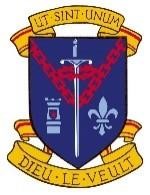 Enrolment 2024 Dear 6th Class Pupils, I am sure you are very excited about choosing which Post Primary school you are going to attend next September. If you are interested in attending St. Louis Community School, Kiltimagh, I encourage you to: visit the Enrolment section of the school website (www.stlouiscs.com) read our prospectus and the Principals’ Reportsspeak to our present or past pupils, browse our social media accounts and have a good chat with your parents or guardians.  Enrolment packs will be delivered to all the National Schools in our catchment area in early January. If you live outside this area please contact the school and we can post you a pack.  In St. Louis, you will be studying the following core subjects, some of them will be examined at the end of third year.  If you decide to register for 1st year 2024, please get assistance to complete the following forms and post them back to the school before February 6th 2024.  Application form  Subject choice form Additional Needs form (if applicable) Copy of your birth certificateIf you have any questions about our programmes or our school, please do not hesitate to ring me on 094 93 81228 or send me an email regina.anderson@stlouiscs.com I wish you every success in the Post Primary school you choose to attend, Kind regards, Ms. Regina Anderson Principal.  Core Exam Subjects Core Non-Exam Subjects Maths English Irish (unless you have an exemption) History Religion SPHE CSPE PE Digital Literacy Big Brother Big Sister You will also study five of the following optional subjects.  Visual Art, Home Economics, Science, Graphics, Engineering, Wood Technology, Business, Applied Technology, Geography, French, Spanish, Music. 